KLASA IV B – WTOREK 28.04.2020 R.Język niemieckiTemat: Die kluge Eule pruft – powtórzenie wiadomości z działu V.- zadania powtórzeniowe str.102-103 w zeszycie ćwiczeń-wysłuchaj nagrania i ćwicz wymowę –podręcznik str55, nagranie 50,51Praca na platformie www.learningapps.org HistoriaTemat: Maria Skłodowska – Curie – polska noblistka.Na podstawie różnych źródeł proszę zapoznać się co to jest ,,nagroda Nobla” i co to oznacza dla osoby wyróżnionej.Język polskiTemat: Dalsze przygody Kajko, Kokosza i Mirmiła - tworzenie kart komiksu.Instrukcja dla ucznia:1. Zapisz notatkę na temat rodzajów dymków i ich funkcji. Rodzaje dymków:-dymek owalny   z ogonkiem skierowanym do bohatera - mowa, jest najczęściej stosowany w komiksie, ponieważ służy do zapisywania wypowiedzi bohaterów.- dymek przypominający znaki dymne , chmurka myślowa( trzy kółeczka , zamiast ogonka)-    oznacza niewypowiedziane myśli  bohaterów- dymek przypominający gwiazdę - oznacza krzyk, gniew- dymek w kształcie prostokąta, bez dzióbka -  wypowiedzi narratora.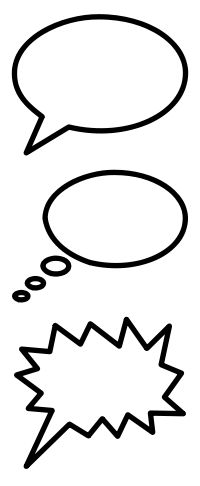 2. Narysuj poszczególne dymki i wpisz w nie właściwe treści.3. Przypomnij sobie charakterystyczne wyróżniki komiksu.4. Utwórz kartę komiksu przedstawiającą przygodę Kajko, Kokosza i Mirmiła.
     W tym celu:  a) Przygotuj kartkę formatu A4, ołówek, kredki, kolorowe długopisy itp.  b) Wymyśl kolejne wydarzenie- przygodę Kajko, Kokosza i Mirmiła. c)  Zaplanuj sześć - osiem obrazków ( kadrów) do narysowania. d)  Narysuj obrazki . Sprawdź, czy tworzą spójna całość, są ze sobą powiązane. e)  Wpisz do dymków wypowiedzi bohaterów. Pamiętaj o możliwości wykorzystania
      różnych dymków i różnego rodzaju, wielkości i grubości liter (w razie potrzeby).f)  Wpisz do dymków wyrazy dźwiękonaśladowcze.g)  Zapisz przy obrazkach niezbędne komentarze i informacje o upływie czasu
      (w razie potrzeby).MatematykaTemat: Ułamki o mianownikach 10, 100, 1000, …Instrukcja dla ucznia: Dopisz datę do poprzedniej lekcji.Zapisz w ramce jak nazywamy poszczególne cyfry w ułamku dziesiętnym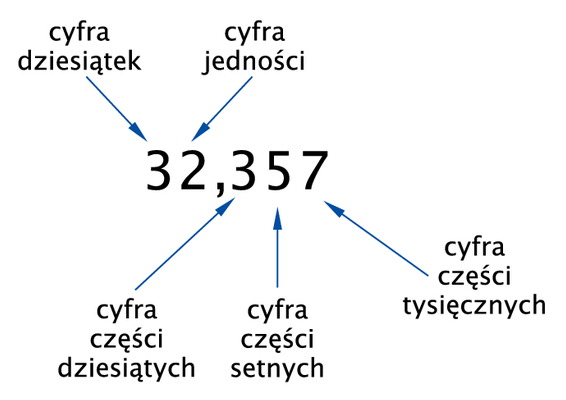 Będziemy rozwiązywać zadania z podręcznika i w dniu lekcji podam pracę domową.Komunikujemy się przez Messengera.Pamiętaj, że w temacie maila trzeba wpisać imię i nazwisko, przedmiot i datę lekcji – ułatwi to sprawdzanie.